Vente de  Galettes des roisAu choix (taille unique pour 10 personnes) :- Galette frangipane 15 €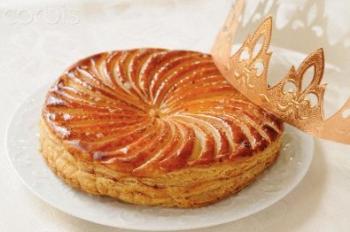 - Galette frangipane chocolat 15 €- Galette pomme     10 €Jours  de vente  possibles :Jeudi 14 janvier 2021Jeudi 21 janvier 2021Vendredi 22 janvier 2021Vendredi 29 janvier 2021Nom………………… Prénom....................Date(s) et Quantité(s)14/0121/0122/0129/01Galette frangipaneGalette Frangipane chocolatGalette pommes